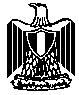 الوفد الدائم لجمهورية مصر العربية في جنيف____مجلس حقوق الإنسانالفريق العامل المعني بالاستعراض الدوري الشاملالدورة الرابعة والثلاثون تقرير البوسنة والهرسك(بيان جمهورية مصر العربية)(جنيف في 13 نوفمبر 2019)السيد الرئيس،يُعرب وفد مصر عن ترحيبه بوفد البوسنة والهرسك، ويشكرها على عرضه الشامل لتقرير بلاده الوطني. يُثني وفد مصر على الخطوات التي اتخذتها حكومة البوسنة والهرسك منذ جلسة المراجعة الأخيرة، وتحديداً إقرار تعديلات قانون مكافحة التمييز، واعتماد خطة عمل لإصلاح القطاع القضائي، وتنفيذ الخطة الاستراتيجية لمكافحة الفساد، فضلاً عن الجهود الحكومية الرامية لمكافحة الاتجار بالبشر، وحماية الضحايا.ويود وفد مصر التقدم بالتوصيات التالية: مواصلة توفير الحماية والدعم للأسرة باعتبارها الوحدة الطبيعية والأساسية في المجتمع؛مواصلة الجهود الوطنية الرامية لمكافحة الاتجار بالبشر، وخاصة المرأة والطفل، وتوفير الرعاية والدعم اللازمين للضحايا؛تعزيز الجهود الرامية لحماية حقوق الطفل، وخاصة الأطفال ذوي الإعاقة، وذلك من خلال مواصلة تنفيذ خطة العمل الوطنية في هذا الشأن.في الختام، يُعرب وفد مصر عن خالص تمنياته لحكومة وشعب البوسنة والهرسك بدوام النجاح والتقدم في مسيرة تعزيز وحماية حقوق الإنسان.وشكراً.